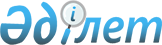 Об установлении дополнительного перечня лиц, относящихся к целевым группам населения на 2015 годПостановление акимата Денисовского района Костанайской области от 20 января 2015 года № 9. Зарегистрировано Департаментом юстиции Костанайской области 5 февраля 2015 года № 5356      В соответствии с пунктом 2 статьи 5 Закона Республики Казахстан от 23 января 2001 года "О занятости населения", акимат Денисовского района ПОСТАНОВЛЯЕТ:

      1. Установить дополнительный перечень лиц, относящихся к целевым группам населения на 2015 год, согласно приложению.

      2. Государственному учреждению "Отдел занятости и социальных программ Денисовского района" обеспечить меры по содействию занятости лиц, относящихся к целевым группам населения.

      3. Контроль за исполнением настоящего постановления возложить на исполняющего обязанности заместителя акима Денисовского района Смадиярова Б.С.

      4. Настоящее постановление вводится в действие по истечении десяти календарных дней после дня его первого официального опубликования.

 Дополнительный перечень лиц, относящихся к целевым группам населения на 2015 год      1. Лица, зарегистрированные в государственном учреждении "Отдел занятости и социальных программ Денисовского района" в качестве безработных, не имеющие подходящей работы.

      2. Лица старше пятидесяти лет.

      3. Молодежь в возрасте от двадцати одного года до двадцати девяти лет.


					© 2012. РГП на ПХВ «Институт законодательства и правовой информации Республики Казахстан» Министерства юстиции Республики Казахстан
				
      Аким района

Е. Жаманов
Приложение
к постановлению акимата
от 20 января 2015 года № 9